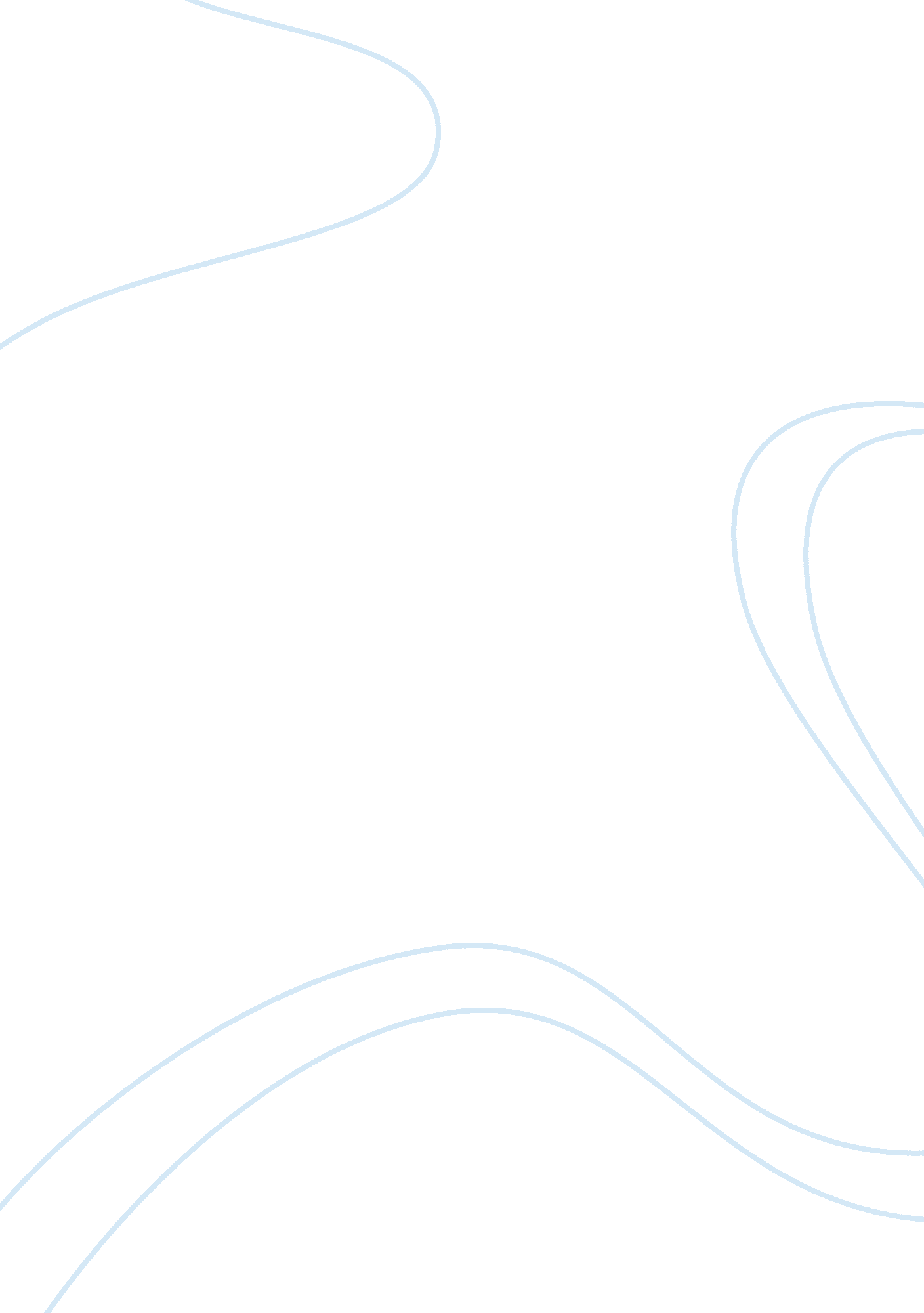 Learning latin through mythology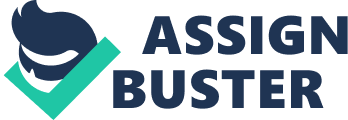 Iuppiter sum. I am the god who throws thunderboltsDaphne sum. I was changed into a laurel tree. ONLEARNING LATIN THROUGH MYTHOLOGY SPECIFICALLY FOR YOUFOR ONLY$13. 90/PAGEOrder NowPhaethon sum. I drove my father's sun chariot. Midas sum. Everything I touched turned to gold. Pegasus sum. I am a flying horse. Actaeon sum. I was changed into a stag. Baucis sum. My husband and I became trees. Narcissus sum. I fell in love with my reflection. Icarus sum. I disobeyed and flew too close to the sun. Procris sum. I gave my husband Diana's gifts. Io sum. Jupiter changed me into a cow. Atalanta sum. I lost a race because of three golden apples. Andromeda sum. I was chained to a rock. Perseus sum. I killed Medusa. Hippomenes sum. I was turned into a lion. Echo sum. Only my voice remains. 